Отдел образования администрации Льговского районаПРИКАЗ  № 1-76от 17 июня 2021 годаОб проведении мониторинга методической работыанализа муниципальных управленческих механизмов по направлению «Система мониторинга эффективности руководителей всех образовательных организаций»В соответствии с приказом комитета образования и науки Курской области от 01.06.2020 года № 1-503 «Об утверждении региональных показателей анализа региональных управленческих механизмов по направлению «Система мониторинга эффективности руководителей всех образовательных организаций», приказом отдела образования администрации Поныровского района от 27.12.2019 года № 229 «Об утверждении Плана мероприятий («Дорожной карты») по развитию муниципальной системы оценки качества образования и муниципальных механизмов управления качеством образования на территории Льговского района на 2020-2025 годы»Провести мониторинг методической  соответствующие обоснованной муниципальной системе мониторинга эффективности руководителей всех образовательных организаций:-по качеству профессиональной подготовки руководителей образовательных организаций (Приложение 1);-по качеству управленческой деятельности руководителей образовательных организаций (Приложение 2);-по базовой подготовке обучающихся (Приложение 3);-по подготовке обучающихся высокого уровня (Приложение 4);-по организации получения образования обучающимся  с ОВЗ (Приложение 5);-по объективности результатов внешней оценки (Приложение 6);-по условиям осуществления образовательной деятельности (Приложение 7);-по организации профессиональной ориентации и дополнительного образования обучающихся (Приложение 8);-по формированию резерва управленческих кадров (Приложение 9);-по оценке компетенций руководителей (Приложение 10).Утвердить описание методов сбора информации по проведению мониторинга вышеуказанных муниципальных показателей эффективности руководителей всехПРИКАЗЫВАЮ:образовательных организаций. 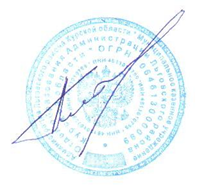 Начальник отдела образованияАдминистрации Льговского районаКурской областиЮ.Н. Плеханов